                  Månedsbrev for februar 2024            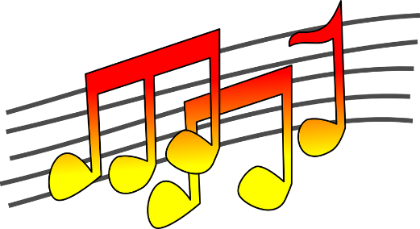                                             Kjære foreldre!Først vil vi ønske Hugo hjertelig velkommen  Hugo går på Småstein og skal begynne på Glimmer  Det gleder vi oss til! Vi kommer til å ha gradvis tilvenning- slik at Hugo skal bli kjent med oss, samtidig som han har sin kjente voksen sammen med seg.  I januar hadde vi sang og musikk i fokus. Sang og musikk brukes bevisst og aktivt gjennom hele barnehagedagen. «Sang hjelper barn til å overvinne frustrasjoner og uro og opplevelsen av tilhørighet styrkes. Musikkaktiviteter har en positiv effekt på engasjement. Musikk har potensial til å bedre selvfølelsen, selvtilliten og humøret.» Sitat er hentet fra «musikkens betydning for læring og trivsel» av Toril Karstad – spesialpedagog. Forskningen sier også at musikk når inn på en annen måte en verbal kommunikasjon.Det er fantastisk kjekt når barna selv tar initiativ til å høre/ synge «hjulene på bussen», «Lille Petter Edderkopp» eller «hode , skulder, kne og tå» Julius sang eller Oaoaoa ( Bli med sangen). Barna kjenner på mestringsgleden med å kunne formidle ønsker og behov, så dette kommer vi til å fortsette med!I februar er temaet: forming.Vi kommer til å prøve ut ulike teknikker innen formingen, så det er bare til å glede seg  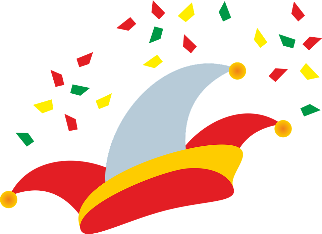 Onsdag 21. februar blir det karneval i barnehagen. Denne dagen blir det underholdning og dans på felles for hele barnehagen. De av barna som har lyst til å kle seg ut - kan få lov til det.                           Er det noe dere lurer på, så er det bare å ta kontakt!                                    Med hilsen Ester, Ingvild, Eva og Gunhild